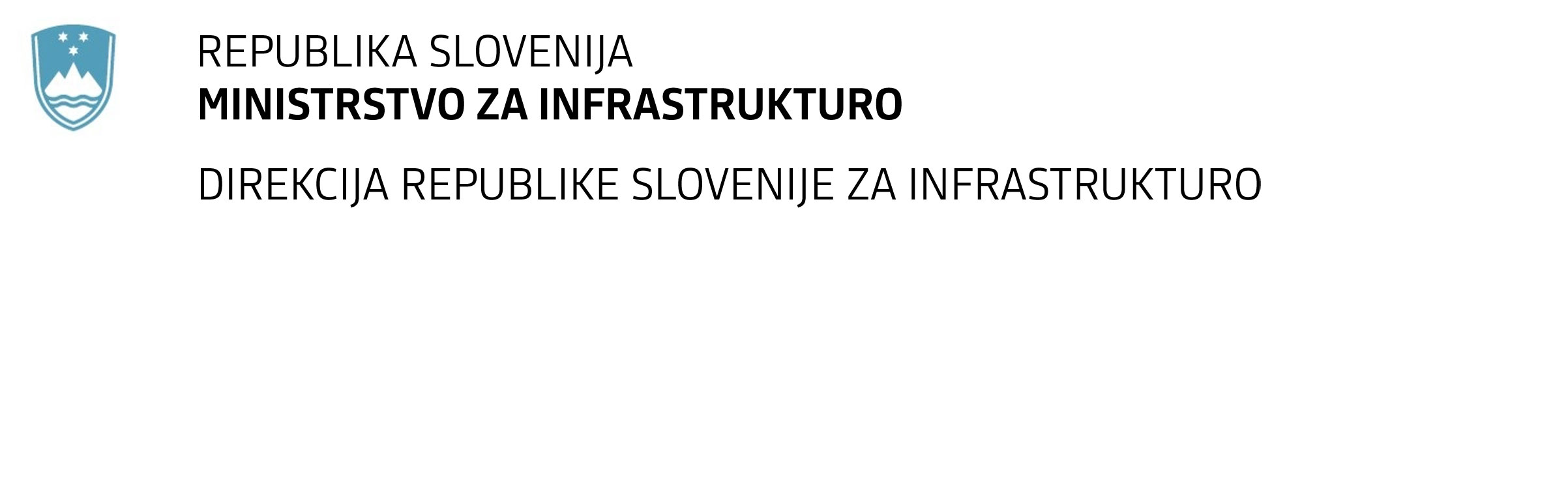 SPREMEMBA RAZPISNE DOKUMENTACIJE za oddajo javnega naročila Obvestilo o spremembi razpisne dokumentacije je objavljeno na "Portalu javnih naročil" in na naročnikovi spletni strani. Obrazložitev sprememb:Spremembe so sestavni del razpisne dokumentacije in jih je potrebno upoštevati pri pripravi ponudbe.Nadgradnja glavne železniške proge št. 20 Ljubljana – Jesenice - d.m. na odseku Podnart - Lesce BledNaročnik podaljšuje rok za prejem ponudb ali prijav za sodelovanje do dne 15.4.2020 do 10.00 ure. Odpiranje ponudb bo izvedeno dne 15.4.2020 ob 10.05 uri.Spreminja se 1. stavek točke 2.3 Navodil za sprejemanje ponudnikovih vprašanj za pripravo ponudbe in spremenjen glasi:»Vse zahteve za dodatne informacije v zvezi s postopkom se posredujejo na spletno stran naročnika (http://www.di.gov.si) ter na portal javnih naročil www.enarocanje.si (zahtevo za pojasnila razpisne dokumentacije mora ponudnik posredovati pravočasno, najkasneje dne 1. 4. 2020 do 10:00 ure., da bo lahko naročnik pripravil in objavil odgovor najkasneje dne 8. 4. 2020.«Naročnik je objavil popravljen predračun na svoji internetni strani.Naročnik je objavil popravljen ESPD obrazec na svoji internetni strani.